REPUBLIQUE FRANCAISE----------------NOUVELLE-CALEDONIE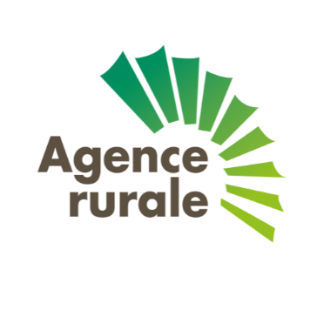 --------------1 – LE PRODUCTEUR 	Nom :                      Prénom :                           Dénomination sociale :Adresse : 	Tel :                            E-mail :2 – LA PARCELLELocalisation géographique :                                                   Nom :Superficie :                 ha               ares3 – LE SEMISDate :  	Variété :Teneur en tannin (pour le sorgho) :      %	Garantie sans OGM : OUI                   NONLa déclaration de non présence d’OGM ainsi que la teneur de tanin est de la seule responsabilité du producteur. Il lui appartiendra de récupérer ces informations auprès de ses fournisseurs.4 – LA RECOLTEDate prévue : 	Tonnage envisagé :Le Producteur				L’ORS				La DDEELes signataires de la présente déclaration de semis reconnaissent avoir pris connaissance des éléments de la convention cadre de régulation des filières céréales, oléagineux et protéagineux, et en particulier :L’aide à la production qui sera servie par l’Agence Rurale au producteur sur la base des volumes effectivement récoltés et commercialisés à l’ORS portant déclaration ;L’obligation faite au producteur de faire viser cette déclaration par l’ORS et de la transmettre sous 30 jours à l’Agence Rurale. A défaut une pénalité de 3F/Kg de céréales livrés à l’ORS sera appliquée ;L’interdiction pour le producteur de vente directe des productions portant déclaration ; A défaut ce dernier s’expose au remboursement des aides à la production et au transport indument perçues pour l’année en cours.Les engagements de l’ORS en matière de commercialisation. MAISBLEAUTRE